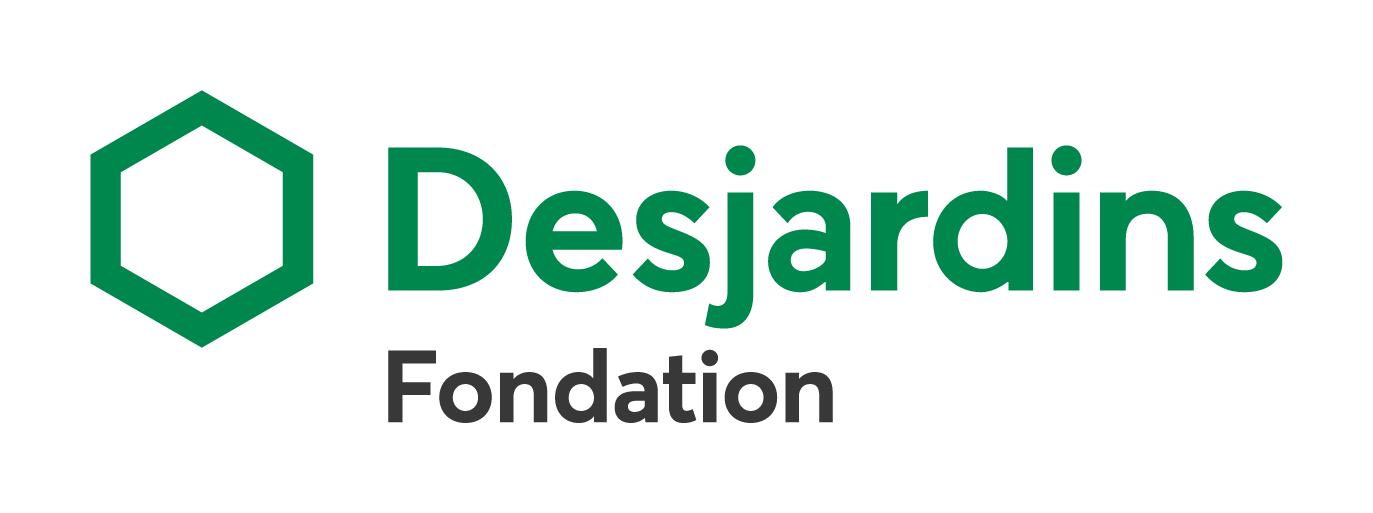 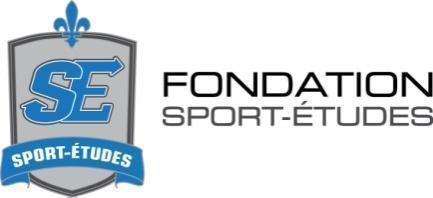 COMMUNIQUÉ DE PRESSEPour diffusion immédiate La Fondation Sport-Études souligne la persévérance de Jules Martin dans le cadre de son programme de bourses sport-études de la Fondation DesjardinsMontréal, 22 avril 2021 – Jules Martin est le lauréat, pour le Collège de Maisonneuve, de la bourse sport-études de 500 $ de la Fondation Desjardins. Jules a vécu le deuil d’un être cher l’an dernier. Malgré cette épreuve, il a maintenu tous ses cours. Il est allé chercher des ressources d’aide et il s’est adapté sans baissé les bras. Ses résultats de l’automne sont très bons et témoignent de sa grande résilience. Ce récipiendaire de la bourse régionale commence à percer sur les scènes nationale et internationale du judo. Il a été médaillé de bronze dans la catégorie des moins de 81 kg à l’Omnium du Québec senior 2019, en plus de finir cinquième aux Championnats canadiens seniors la même année. Il a aussi pris part à une série de tournois en Italie et en Espagne en 2018.Celui qui étudie en sciences humaines a comme prochain objectif sportif de prendre part aux prochains Championnats du monde juniors. Une fois qu’il aura quitté les bancs d’école, le jeune homme aimerait devenir enseignant ou géographe.La Fondation Sport-Études et la Fondation Desjardins appuient avec enthousiasme les athlètes poursuivant des études postsecondaires et reconnaissent le soutien des répondants sport-études ainsi que l’apport des enseignants, parents et entraîneurs au succès des étudiants-athlètes lauréats. L’Alliance Sport-Études, regroupant 46 collèges, le Cégep à distance et neuf universités, soutient plus de 1 400 étudiants-athlètes de 50 sports différents.Toutes nos félicitations à Jules Martin!Source et renseignements: Delphine LachapelleTechnicienne en communicationAlliance Sport-Études514-271-7403, poste 204dlachapelle@alliancesportetudes.ca www.alliancesportetudes.caSource des résultats sportifs : Sportcomwww.sportcom.qc.ca